Aleksandr VyshnikinExperience:Position applied for: ElectricianDate of birth: 26.07.1983 (age: 34)Citizenship: UkraineResidence permit in Ukraine: NoCountry of residence: UkraineCity of residence: KhersonPermanent address: Koshevoy spusk 2Contact Tel. No: +38 (050) 239-99-07 / +38 (066) 238-66-17E-Mail: vishnikin333@rambler.ruSkype: aleksander.vishnikinU.S. visa: NoE.U. visa: NoUkrainian biometric international passport: Not specifiedDate available from: 10.07.2017English knowledge: GoodMinimum salary: 5300 $ per month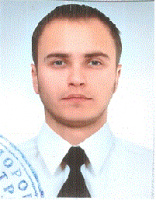 PositionFrom / ToVessel nameVessel typeDWTMEBHPFlagShipownerCrewingElectrician24.11.2016-08.04.2017AvocetBulk Carrier57000MAN/B&W8532MajuroEagle Ship Management LlcDanikaElectrician27.01.2016-13.08.2016EleftherotriaBulk Carrier57000MAN/B&W7080KingstownVamvaship Maritime S.A.Key West MarineElectrician03.05.2015-06.11.2015TheometorBulk Carrier57000MAN/B&W8820KingstownVamvaship Maritime S.A.Key West MarineElectrician04.12.2014-27.03.2015Santa KaterinaMulti-Purpose Vessel4700Wartsila1740PanamaAnce Maritime CorparationKey West MarineMotorman-Electrician21.02.2014-27.07.2014GerdaGeneral Cargo4500Shkoda1010MoroniTalex Ltd&mdash;Motorman-Oiler14.06.2013-29.11.2013VegaGeneral Cargo4500Shkoda748GiurgiulestiFix Trading 2 Shiping Lto Corp&mdash;Motorman-Oiler12.09.2012-23.04.2013Danapris-4Dry Cargo4500970KhersonCapltal Shiping Co&mdash;Motorman-Oiler18.08.2010-26.02.2011AllaDry Cargo4000780OdessaOdesskaya svizy&mdash;